Број: 194-13-П/2Дана: 02.10.2013. На основу члана 108. Закона о јавним набавкама („Службени гласник Републике Србије” бр. 124/12), и члана 18. Статута Клиничког центра Војводине, директор Клиничког центра Војводине је донео следећу:ОДЛУКУ о додели уговора Као најповољнија, у поступку јавне набавке број 194-13-П - Набавка RIQUAS контроле (спољна контрола квалитета), за потребе Центра за лабораторијску медицину у оквиру Клиничког центра Војводине број 194-13-П, за коју је позив за достављање понуда упућен дана 18.09.2013. године, бира се понудa понуђача: „Superlab“ д.о.о., Милутина Миланковића 25, Београд.ОбразложењеКлинички центар Војводине из Новог Сада, Хајдук Вељкова 1, као Наручилац, упутио је дана 18.09.2013. године позив за подношење понуде за јавну набавку - Набавка RIQUAS контроле (спољна контрола квалитета), за потребе Центра за лабораторијску медицину у оквиру Клиничког центра Војводине, број 194-13-П.Предмет јавне набавке је набавка RIQUAS контроле (спољна контрола квалитета), за потребе Центра за лабораторијску медицину у оквиру Клиничког центра Војводине.Набавка ће се извршити из средстава: План набавки  и финансијски план Клиничког центра Војводине за 2013. Годину,  I – План медицинских набавки за 2013. годину, под редним бројем 134, позиција у контном плану 426751.Процењена вредност набавке, за период од једне године, без ПДВ-а износи: 429.647,00 динара.Наручилац је спровео преговарачки поступак без објављивања позива (члан 36. 1. 2), јер је „Superlab“ д.о.о., Милутина Миланковића 25, Београд jедини овлашћени дистрибутер на територији Републике Србије за RIQUAS контроле (спољна контрола квалитета).У овом поступку је учествовао 1 понуђач и то: „Superlab“ д.о.о., Милутина Миланковића 25, Београд.У овом поступку је поднета само једна понуда јер је „Superlab“ д.о.о., Милутина Миланковића 25, Београд jедини овлашћени дистрибутер на територији Републике Србије, за RIQUAS контроле (спољна контрола квалитета).Понуда је прихватљива јер је понуђач дао понуду укупне вредности понуде без ПДВ-а 429.600,00 динара, односно 515.520,00 динара са ПДВ-ом.Директор Клиничког центра на основу предлога комисије за јавну набавку доноси одлуку да Уговор о јавној набавци додели понуђачу: „Superlab“ д.о.о, Милутина Миланковића 25, Београд, укупне вредности понуде без ПДВ-а 429.600,00 динара, односно 515.520,00 динара са ПДВ-ом.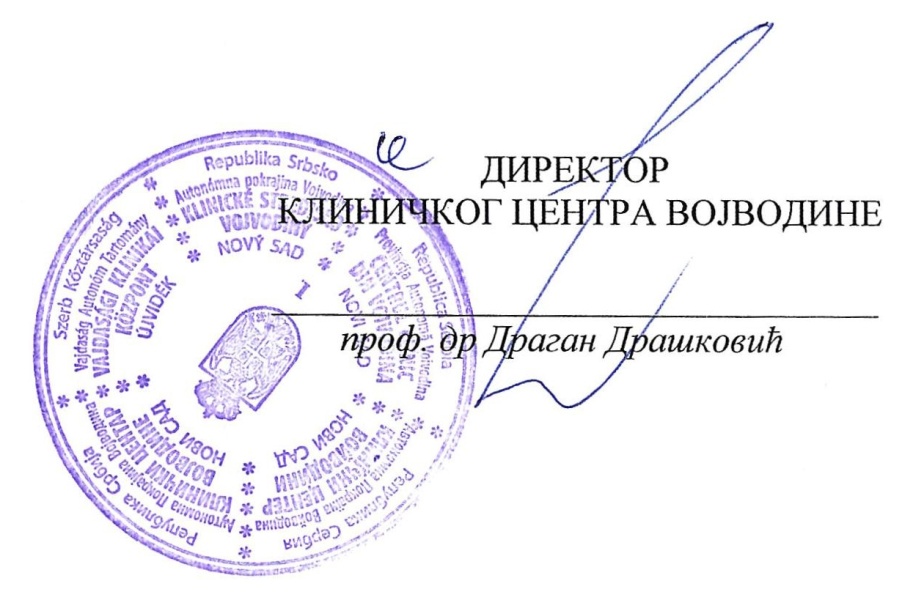 KLINIČKI CENTAR VOJVODINE21000 , Hajduk Veljkova 1, Vojvodina, Srbijatelefonska centrala: +381 21/484 3 484www.kcv.rs, e-mail: uprava@kcv.rs